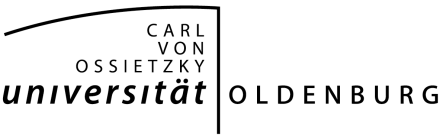 		                       Akademisches Prüfungsamt                                                    Bachelorstudiengang 2. Bewertung der ModulprüfungFrau/Herr: _________________________________________________________________Matrikel-Nr.: __________________________   Fachsemester:  _______________________Praxismodul im Fach: ___________________   	Unterschrift der/des Studierenden1. Bescheinigung über die Ableistung des Praktikums (mindestens 9 Wochen)In der Zeit von __________________________ bis __________________________Name der Einrichtung ________________________________________________________________________________________________________________________________________________________________________________________Ort und Datum                                                                                Unterschrift und StempelArt der Modulprüfung: 	 Praktikumsbericht		                                                                          begleitendes SeminarBewertung der Modulprüfung: 	Anzahl der erworbenen Kreditpunkte:                           KP___________________________________________________________________________________________________________Ort und Datum                                                 Prüferin/des Prüfers                                                        UnterschriftDiese Bescheinigung ist von den Prüferinnen und Prüfern 
an das Akademische Prüfungsamt weiterzuleiten.